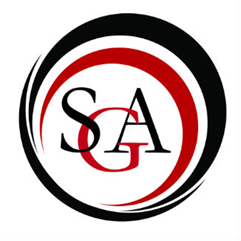 Student Government Association’sCommittee on Finance	Agenda	4 December 2018Call to order at 11:30 am.Roll CallMaddie Berkey: hereSteve Coles: hereEricka Dudley: unexcusedZhamya Hampton: hereLeanna Hodge: hereSeung Ho Lee: hereJamie Leonard: hereTony Mastroianni: hereAlyssa Osten: hereShyonna Williams: hereApproval of MinutesAPPROVED.Chair Report: Seungho LeeCOF balance: COF balance: $429,126.43 Operating: $121,930.00Running Spending: $78,070.00SGA balance: $102,484.82Report: Committee ReportsAudit Committee: Inventory Committee: Old BusinessNew BusinessCEC, Indiana TripDiscussion:National program, they paid to be a member therefore their registration costs less due to the fact that they are already members.Motion to approve allocation request: AlyssaSecond: TonyMotion PASSESAmount: $4,737.68Issa Girls Things, DJ ServicesDiscussion:Shyonna: The DJ is an alumnus from Philadelphia.Motion to approve allocation request: TonySecond: AlyssaMotion PASSESAmount: $300.00SGA, Fall Fest ReallocationDiscussion:The fall fest artist fell through, so would like to reallocate the money to spring fling.Motion to approve reallocation request: TonySecond: AlyssaMotion PASSESAmount: $40,000.00AnnouncementsGood luck on finals Audit: ask clubs to submit ledgers so they know their balances, and how much money they spend.Inventory: see what clubs physically have in their possession, in terms of capital.Advisor CommentsAdjournment